概要 2020年11月23日，在主席Roxanne McElvane Webber女士的主持下，电信发展顾问组（TDAG）第27次会议召开。来自50个成员国和15个ITU-D部门成员的169名与会者参加了会议。会议的目的是审议2020年6月成立的TDAG三个工作组编写的报告，这三个工作组旨在扩大即将举行的国际电联世界电信发展大会（WTDC）的影响力并开展相关筹备工作：WTDC筹备工作组（TDAG-WG-Prep）、战略和运作规划工作组（TDAG-WG-SOP）、决议、宣言和主题重点工作组（TDAG-WG-RDTP）。这些工作组的输出成果共同帮助国际电联电信发展部门（ITU-D）确立2022-2025年全球电信发展议程的方向，并预示着WTDC和ITU-D将做出在世界上产生更大影响力的进一步改善。 TDAG审议了TDAG-WG-Prep提交的最后报告和建议，这些是过去九个月中所做的、使WTDC-21出现发展演变的先驱性工作。报告涵盖主题、筹备进程和大会安排，包括内容、专题分会和利益攸关方。TDAG还审议了TDAG-WG-SOP和TDAG-WG-RDTP的中期报告。TDAG一致赞同将“连接未连接人群以实现可持续发展”作为世界电信发展大会（WTDC-21）的总主题（该大会定于2021年11月8日至19日在埃塞俄比亚亚斯亚贝巴举行）。正如TDAG-WG-Prep所建议，为了实现这一主题，TDAG应向主任提出这样的意见和建议，即瞄准一批平衡的新利益攸关方，包括寻求和提供解决方案的利益攸关方，并将其纳入WTDC大会议程--该议程现在应包括高级别嘉宾讨论、圆桌会议和有关发展议题的专题讨论，而非在大会开始之际进行一系列政策性发言。TDAG鼓励主任及其团队向所有利益攸关方积极广泛地宣传本次大会，并建议利用区域间会议来推进大会的筹备工作。 同样影响WTDC议程的是TDAG认可的TDAG-WG-SOP提出的建议，即TDAG将在向理事会和全权代表大会提交的过程中审查、推进和认可国际电联战略规划的ITU-D部分，而不是在WTDC-21上开展这项活动。TDAG还肯定了TDAG-WG-RDTP所做的出色工作，随着成员国开始进行WTDC的国家筹备工作，该工作组在决议、主题、研究课题和宣言方面开展的活动将脱颖而出。TDAG强调参加该工作组的活动非常重要，该工作组下次会议将于2021年1月21日举行。TDAG请电信发展局主任考虑本报告中提到的建议，并对这些建议和意见采取行动，因为ITU-D已坚定地开始进行WTDC-21的筹备活动。以下内容是对讨论情况的总结，并提供关于这些会议成果的更多详细信息。1	会议介绍和要点1.1	通往亚的斯之路国际电联电信发展局（BDT）主任多琳·伯格丹-马丁女士欢迎并感谢与会者一直以来积极参与TDAG所有三个工作组的工作，以确保WTDC-21是一次以发展为重点、以解决方案为导向的大会，从而帮助各国应对在数字化转型和在连接36亿尚未上网的人群的斗争中面临的挑战。主任告知与会者说，通往亚的斯之路活动始于2020年11月9日--国际电联与埃塞俄比亚签署了东道国协议。彼时，大会标志揭幕，并出台了一项针对青年的新举措，名为“世代连通：我们的未来就在鼠标之遥”（Generation Connect: our future is just a click away），以提高青年参与度，为计划于2021年11月6日至7日举行的全球青年峰会做好准备。主任鼓励ITU-D所有成员动员年轻人在WTDC筹备进程和大会本身中发挥积极作用。通往亚的斯之路是一系列旨在为WTDC-21营造声势的活动。主任在提到2020年11月21日至22日在本次TDAG会议前举行的20国集团领导人峰会时强调，“我们信息通信技术（ICT）界在这场大疫情期间展示出我们这个行业非常灵活且具有很强的适应性。我相信，本着不让任何人掉队意即不让任何人无法上网的指导原则，我们可以携手重建更美好家园或更好地向前发展。36亿人都在指望着我们。”1.2	WTDC-21东道国埃塞阿比亚的简短亮点TDAG赞赏地注意到，埃塞俄比亚政府已指派埃塞俄比亚创新和技术部国务部长Ahmedin Mohammed博士阁下担任WTDC-21主席。政府成立了三个主要团队：由包括私营部门在内的各种政府和非政府组织组成的国家委员会、指导委员会和分委员会（亦由政府、私营部门和相关机构组成），以确保在非常高的级别上进行WTDC-21的筹备工作。埃塞俄比亚代表在宣布这一消息时强调，该国致力于确保WTDC-21成功进行。1.3	朝着“双轨制”（双分会）大会的方向迈进TDAG主席Roxanne McElvane Webber女士（美国）代表全体成员和所有与会者感谢BDT所做的非凡工作。“由于所有工作都在良好进行，所以对于我们这些有幸在这个前沿行业工作的人来说，我们正在开展的活动被20国集团视为对整个世界至关重要，这当然不足为奇，”主席表示。她感谢埃塞俄比亚为主办WTDC-21所做的一切努力。“我们完全有信心这将是一次精彩的活动，我们感谢贵国为在不到一年后接待我们所有人而做出的投资。”TDAG主席随后概述了成员们将通过“双轨制”（双分会）将WTDC发展成为一个有影响力、基于解决方案、面向发展、令人兴奋和创新的大会的历程。一个是行政轨道（行政分会），成员们将通过他们提交大会的文稿交流其想法、观点、挑战、需求和成功案例；将通过决议责成BDT确定其优先事项和期望执行的行动和活动；动员新的利益攸关方进行参与；特别关注青年、弱势和边缘化群体、发展中国家和最不发达国家的情况。 另一个是发展轨道（发展分会）。通过这一轨道（分会），以前被边缘化的WTDC活动将被纳入大会正式议程，这样面向发展的活动就不会在会外进行，而是大会的核心内容之一。TDAG主席解释说，这完全符合国际电联《组织法》和《公约》。通过这两条轨道（分会），成员们将有机会使WTDC产生具有凝聚力的、统一的输出成果，确实提供所有人都引以为豪的解决方案和影响力。主席感谢TDAG管理班子成员在过去八个月和17次会议中的奉献，并将他们向与会者做了介绍。TDAG管理班子由ITU-D第1和第2研究组主席和副主席以及ITU-D六个区域的各两名副主席组成。 非洲：Christopher Kemei 先生（肯尼亚），Abdulkarim Oloyede先生（尼日利亚） 美洲：Nicolás Karavaski先生（阿根廷）和新任命的Checo Valera先生（多米尼加共和国），如下所示阿拉伯国家：Al-ansari Almashakbeh先生（约旦），Tariq Alamri 先生（沙特阿拉伯） 亚洲和太平洋：Kishore Babu Yerraballa先生（印度），Nquyen Quyen先生（越南） 独立国家联合体（CIS）：Arseny Plossky先生（俄罗斯联邦），Aichurok Maralbek Kyzy女士（吉尔吉斯共和国）欧洲：Wim Rullens先生（荷兰）和Blanca González女士（西班牙） 第1研究组主席：Regina Fleur Assoumou Bessou女士（科特迪瓦）第2研究组主席：Ahmad Reza Sharafat博士（伊朗伊斯兰共和国）。2	为填补空缺职位任命新的TDAG副主席TDAG对即将离任的美洲区域TDAG副主席Amparo Arango女士（多米尼加共和国）表示感谢，并以鼓掌方式（虚拟进行）任命Neil Checo Valera先生为TDAG副主席。 3	TDAG工作组的报告3.1	TDAG认可WTDC筹备工作的报告和建议TDAG-WG-Prep主席Santiago Reyes-Borda先生（加拿大）介绍了该组的最终报告和建议，这些报告和建议载于TDAG-20/3/5号文件。在介绍报告时，Reyes Borda先生强调，在整个会议期间，该组一直强调世界电信发展大会应是注重行动的大会，在利益攸关方之间开展互动对话，旨在形成对现有障碍的共识，并提出有效、可持续和创新的解决方案，为世界各地的所有人增加有意义的连接。Reyes-Borda先生强调了工作组就报告所载建议达成的总体共识，并指出了两个没有达成一致意见的问题，这些问题将需要TDAG在审查工作组的总体报告时加以解决。一个问题是确定大会主题；另一个问题是，是否应限制出席区域间筹备会议（IRM）的人数；如果要限制，如何限制。Reyes-Borda先生报告指出，TDAG-WG-Prep几乎就“连接未连接人群，实现可持续发展”达成了共识。然而，有一个成员国提出了另一项建议：“增强信息通信技术复原力，创造更美好的未来”。3.1.1	讨论TDAG审议并通过了工作组报告中达成共识的事项，并就以下具体问题进行了讨论并达成共识。WTDC-21的主题：连接未连接人群，实现可持续发展 TDAG一致赞同将“连接未连接人群，实现可持续发展”作为WTDC-21的总主题。支持这一主题的一些可信服理由包括：可持续发展目标（SDG）是国际发展议程的核心，是要求各国和利益攸关各方采取行动的紧急呼吁。此外，新冠疫情彰显连通性的极端重要性。由于仍有36亿人没有联网，要完成这项艰巨的任务还有很长的路要走。另一种观点认为，连接未连接人群是一个老口号，为了后代，需要一个新的主题，例如：“增强信息通信技术复原力，创造更美好的未来”。还提出了“数字化转型促进实现可持续发展目标”或“数字化转型促发展”等主题。TDAG注意到，后两项是由ITU-D研究组作为世界电信发展大会《宣言》主题的初步建议向TDAG-WG-RDTP提出的。TDAG-WG-RDTP目前正在讨论这些建议，该组将于2021年4月结束工作。为了顾及就大会主题表达的各种意见，TDAG同意，TDAG-WG-RDTP可在ITU-D下一个四年周期的重点专题事项范围内审议其他候选建议，或酌情作为《宣言》中表达的可能概念予以审议。发展分会TDAG赞同该组关于发展分会的建议，同意会议期间的专题分会应反映2018-2021年期间ITU-D的重点专题事项，并可包括可能来自各区域或TDAG-WG-RDTP的其他想法和重点事项。TDAG-WG-RDTP目前正在讨论下一周期的ITU-D重点专题事项。作为一个实际问题，BDT将随时了解这些正在进行的讨论，讨论结果将于2021年5月提交TDAG批准。区域间筹备会议（IRM）TDAG认识到，这将是ITU-D首次在WTDC的筹备过程中采用IRM。TDAG赞赏地注意到美国提交的文件，该文件强调了国际电联其他部门过去的经验如何表明，向所有成员开放的IRM是筹备过程的一个有益组成部分。TDAG讨论了参加区域间筹备会议的问题，并达成以下共识：IRM将向所有ITU-D成员开放，每个区域电信组织（RTO）将决定谁代表自己的区域发言。例如，发言者可以包括政府代表、监管机构、决策机构、民间团体、学术界、互联网技术界、青年、性别平等组织等。TDAG对所有工作组的主席深表谢意，特别是Reyes-Borda先生的最终报告。该报告反映了他的不懈努力、在如此短的时间内所做的大量工作以及他的外交手腕和坚持不懈。3.2	战略和运作规划工作组TDAG赞赏地注意到由Blanca González女士（西班牙）在Christopher Kemei先生（肯尼亚）和Wim Rullens先生（荷兰）的协助下领导的TDAG-WG-SOP的进展报告。该报告载于TDAG-20/3/3号文件，由工作组主席González女士介绍。TDAG-WG-SOP举行了两次会议，收到了墨西哥、加拿大和美利坚合众国提交的一份多国文稿。González女士报告指出，她的小组已经批准了这些国家提出的建议，即把建立国际电联总体战略规划中的ITU-D部分的任务交给TDAG，从而移除了世界电信发展大会的这一职能。然而，她指出，要做到这一点，就必须修订世界电信发展大会第1号决议（2017年，布宜诺斯艾利斯，修订版）和第24号决议（2014年，迪拜，修订版）。TDAG同意这些拟议的变动，包括修订这些决议，同时认识到这一做法将有更多的时间起草国际电联总体战略规划中的ITU-D部分；为通过理事会工作组制定整个国际电联的战略规划时采用“国际电联是一家”的做法铺平道路；TDAG-WG-SOP已经向TDAG的其他两个工作组发送了联络声明，他们均对这项多国提案表示欢迎。值得注意的是，作为电信发展局的参考文件，促请TDAG与会者审查和遵守拟议的“国际电联战略规划工作流程”，该工作流程澄清了成员就国际电联总体战略规划中的ITU-D部分提出提案的时间表，以及提出提案的步骤和主要截止日期。3.3	WTDC决议、宣言和专题优先事项工作组TDAG赞赏地注意到TDAG-WG-RDTP主席Ahmad Sharafat博士（伊朗伊斯兰共和国）提交的进度报告。该报告载于TDAG-20/34(Rev.1)号文件，涵盖了该组迄今为止的活动，其中已经包括供参考和审议的关于研究组课题、决议、主题和ITU-D研究组与会者就《宣言》发表的意见，以及含有丰富历史信息和分组框架的决议详图。随着国际电联成员着手启动各国的WTDC筹备工作，TDAG主席鼓励与会者阅读该进度报告，并利用报告提供的大量有用信息，帮助各国代表团筹备WTDC-21。在此方面，Sharafat博士强调了参加即将举行的TDAG-WG-RDTP的时间表，该组计划举行三次会议以结束其工作：2021年1月21日、3月4日和4月9日。TDAG-WG-RDTP将向定于2021年5月举行的TDAG会议提交其最终报告和建议。 TDAG-WG-Prep主席补充指出，他将向TDAG-WG-RDTP发送一份联络声明，其中载有其小组的报告和建议，以协助保持《宣言》与大会主题之间的一致性。4	其他事宜4.1	连通的一代全球青年峰会电信发展局秘书处介绍了“连通的一代全球青年峰会”，该峰会将于2021年11月6日至7日在埃塞俄比亚亚的斯亚贝巴的非洲联盟总部举行，比WTDC-21稍早。正如概念说明所述，青年人是当今世界最大的单一人口群体，全球约有18亿人，其中近90%生活在发展中国家。2021年初将启动与年轻人的磋商进程。在这一进程中，年轻人将集思广益，并在“连通的一代全球青年峰会”的设计、内容和形式方面为电信发展局提供指导。4.2	帮助成员起草WTDC-21提案的工具电信发展局秘书处宣布，大会提案界面（CPI）工具正在更新，以纳入ITU-D的基准文本，协助成员起草提交WTDC-21的提案。从2020年11月30日开始，将提供CPI的有限版本，并将允许成员下载包含国际电联六种正式语文现行案文（决议、建议和研究组课题）且适当格式化后的Word文件。现阶段不能采用该工具提交提案。CPI完整版预计将于2021年6月30日面世。5	缅怀Abdoulaye Dembele在会议开始时，电信发展局主任呼吁与会者默哀片刻，向刚刚去世的国际电联大家庭的重要成员Abdoulaye Dembele先生致敬。对许多与会者来说，Abdoulaye Dembele先生是一位朋友，一位受人爱戴的优秀同事，一位知名专家，也是关于残疾人和其他有特殊需要的人获得电信/信息通信技术服务的第7/1号课题的副报告人。他也是一位来自马里的杰出代表，多年来为支持国际电联的残疾人工作做出了巨大贡献。TDAG主席和所有发言的代表团与主任一起向Abdoulaye Dembele的家人和朋友以及马里代表团表示深切慰问。他事无巨细，过目不忘，是残疾人和有特殊需要人士的不懈倡导者。对于ITU-D第1和第2研究组来说，这是一个巨大的损失，因为他以极大的精力关注着所有的课题。他的杰出工作和成就将永远留在人们的记忆中。________________电信发展顾问组（TDAG）第27次会议，虚拟会议，2020年11月23日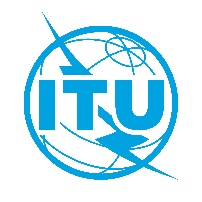 文件：TDAG-20/3/7-C2020年12月3日原文：英文电信发展顾问组（TDAG）主席电信发展顾问组（TDAG）主席电信发展顾问组第27次会议报告电信发展顾问组第27次会议报告